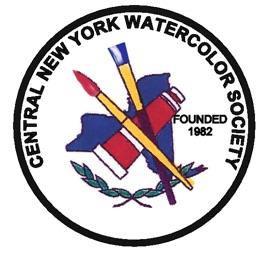 Central New York Watercolor Society Membership Renewal Member Name_____________________________________ Date ____________ Update your contact information below only if it has changed. Street ____________________________________________________________ City _________________________________ State _____ Zip _______________ Telephone ________________________________________________________ E-mail ____________________________________________________________ Explanation of payments Dues: Annual dues are $20 for associate members and $40 for signature members. The renewal period is Jan 1 to March 31 each year. Optional hardcopy newsletter cost: Your membership dues include only email communication. Members are encouraged to use the website and Facebook to find information. The CNYWS Board of Directors has decided to charge an additional $20. to cover the cost of preparing, printing, and mailing hardcopy versions of the Please indicate your preference: newsletter. Optional link to your website cost: If you would like a link from the CNYWS website to your personal art related website for this year, add $5.00 and provide the link below. _____ Dues: Associate members: $20; Renewing signature members $40. _____ Optional hardcopy newsletter: $0 or $20.
_____ Optional link to your website: $0 or $5. My website link is: __________________________________________________________ _____ Total due
Please complete this form and send it with your check to the CNYWS Treasurer by March 31: Drayton Jones
13 Edgewood Pkwy Fayetteville, NY 13066 Central New York Watercolor Society Volunteer Opportunities CNYWS is an all-volunteer organization. There are no paid positions. Please share your time and energy to keep the organization active. As we move into the coming year the Officers and Board of Directors will be looking for Associate and Signature members to help the CNYWS on various committees. Some work can be done from your home. A few jobs require computer capability. Please take a moment to check the activities list below to see where you could be of assistance. Check your interests and someone will call you to discuss more detailed information. Annual Meeting Committees ____ Registration
____ Assist the Annual Meeting Chair
____ Hospitality
____ Raffle & Door Prize
____ Luncheon Coordinator
____ Vendor Search Committee
____ Guest Artist Workshop Search Committee ____ Annual meeting Venue Search Committee ____Event Photographer Exhibitions and Committees ____ Exhibition Venues Search
____ Exhibition contract writer
____ Signature Exhibition Chair
____ Collect paintings & install exhibits
____ Shipping/Receiver of shipped art work ____ Nominating Committee Chair (home) ____ Membership Assistant (work from home) ____ Document Library (computer) ____ CNYWS Document updates Newsletter and other help ____ Assist with Public Relations
____ Editor (Board of Director/computer)
____ Publisher (computer, graphics, photo) ____ Newsletter contributor (Help with mailing) Other: ____ Conduct a workshop (Signature member) ____ Mentor associate members (Signature) ____ Serve on the Board of Directors
____ CNYWS Watercolor Advocacy Group Other (please describe): If you would like to volunteer for a particular event, or have a certain amount of time, tell us and we will call you to discuss. Member Name :____________________________________ Best phone: _______________________________________ Other (please describe): If you would like to volunteer for a particular event, or have a certain amount of time, tell us and we will call you to discuss. Member Name :____________________________________ Best phone: _______________________________________ 